О внесении изменений в решение Сосновоборского городского Совета депутатов от 28.03.2012 № 128-р «Об утверждении правил содержания животных на территории муниципального образования города Сосновоборск»В целях приведения нормативного правового акта в соответствие с действующим законодательством, руководствуясь ст. 32, 34 Устава города Сосновоборска Красноярского края, Сосновоборский городской Совет депутатовР Е Ш И Л:Внести в решение Сосновоборского городского Совета депутатов от 28.03.2012 № 128-р «Об утверждении правил содержания животных на территории муниципального образования города Сосновоборска» следующие изменения:Раздел 5 приложения № 1 к решению изложить в новой редакции:«5.1. Места для выгула домашних животных (площадки для выгула собак) организуются в соответствии с требованиями законодательства РФ в области санитарно-эпидемиологического благополучия населения, строительных норм и правил, Правил благоустройства территории муниципального образования город Сосновоборск, утвержденных решением Сосновоборского городского Совета депутатов от 22.08.2018 № 32/131-р.5.2. К местам, разрешенных для выгула домашних животных относятся:1) Территория (часть территории) земельного участка, на котором расположен многоквартирный жилой дом, входящего в состав общего имущества собственников помещений в таком доме, определенная для выгула домашних животных на общем собрании собственников помещений в многоквартирном в соответствии с требованиями Жилищного кодекса РФ. 2) Огороженная территория (часть территории) земельного участка, находящегося на праве собственности или на ином виде права у физических или юридических лиц, исключающая возможность преодоления ограждения домашними животными.3) Площадка для выгула собак, которая размещается: - на расстоянии от окон жилых и общественных зданий, границ территории образовательных, медицинских организаций, детских, спортивных площадок, площадок отдыха не менее 40 метров;- на расстоянии от объекта культурного наследия, определяемом в соответствии с Федеральным законом от 25.06.2002 № 73-ФЗ «Об объектах культурного наследия (памятники истории и культуры) народов Российской Федерации», с учетом определяемых зон охраны такого объекта и устанавливаемых границ защитной зоны такого объекта.4) Пустыри, овраги.5) Территория общего пользования, за исключением парков, скверов, учреждений здравоохранения, детских дошкольных и образовательных учреждений и прилегающих к ним площадок, спортивных сооружений, детских площадок, пляжей, рынков. 6) Территория (часть территории) многофункционального парка (при наличии) в случае включения в состав такого парка площадок для выгула собак.5.3. Выгул потенциально опасной собаки без намордника и поводка независимо от места выгула запрещается, за исключением случаев, если потенциально опасная собака находится на огороженной территории, принадлежащей владельцу потенциально опасной собаки на праве собственности или ином законном основании. О наличии этой собаки должна быть сделана предупреждающая надпись при входе на данную территорию.К собакам, представляющим особую опасность, относятся:1. Акбаш;2. Американский бандог;3. Амбульдог;4. Бразильский бульдог;5. Булли Кутта;6. Бульдог алапахский чистокровный (отто);7. Бэндог;8. Волко-собачьи гибриды;9. Волкособ, гибрид волка;10. Гуль дог;11. Питбульмастиф;12. Северокавказская собака;13. Метисы собак, указанных в пунктах 1 - 12 настоящего перечня.5.4. Выгул домашних животных должен осуществляться при условии обязательного обеспечения безопасности граждан, животных, сохранности имущества физических лиц и юридических лиц.5.5. При выгуле домашнего животного, за исключением собаки-проводника, сопровождающей инвалида по зрению, необходимо соблюдать следующие требования:1) Исключать возможность свободного, неконтролируемого передвижения животного вне мест, разрешенных для выгула животных.2) Обеспечивать уборку продуктов жизнедеятельности животного.3) Не допускать выгул животного вне мест, разрешенных для выгула животных, и соблюдать иные требования к его выгулу.5.6. Порядок выпаса сельскохозяйственный животных.1) Не допускается передвижение животных без сопровождения владельца или пастуха. 2) Запрещается выпас скота на улицах, в полосе отвода автомобильных дорог, садах, скверах, лесопарках, рекреационных зонах муниципального образования город Сосновоборск.».2. Решение вступает в силу в день, следующий за днем его официального опубликования в городской газете "Рабочий".3. Контроль за исполнением решения возложить на постоянную комиссию по правовым вопросам Сосновоборского городского Совета депутатов (Залетаева Н.А.).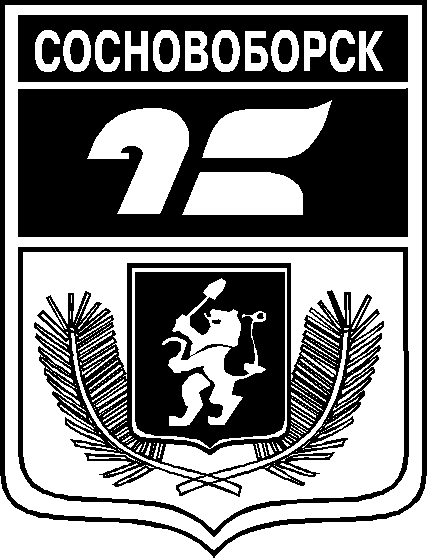 СОСНОВОБОРСКИЙ ГОРОДСКОЙ СОВЕТ ДЕПУТАТОВП Р О Е К Т   РЕШЕНИЯ__________________2023 г.                                                                                              № __________г. Сосновоборск